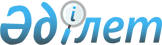 "ATLAS & Co" жауапкершілігі шектеулі серіктестігімен геологиялық барлау жұмыстарын жүргізу үшін (қатты пайдалы қазбаларды барлауға) жер учаскесiне қауымдық сервитутты белгілеу туралыПавлодар облысы Май ауданы әкімдігінің 2021 жылғы 27 тамыздағы № 209/8 қаулысы
      Қазақстан Республикасының Жер кодексінің 14-1, 69, 71-1 баптарына, Қазақстан Республикасының "Қазақстан Республикасындағы жергілікті мемлекеттік басқару және өзін-өзі басқару туралы" Заңының 31-бабына  сәйкес, Май ауданының әкімдігі ҚАУЛЫ ЕТЕДІ:
      1. "ATLAS & Co" жауапкершілігі шектеулі серіктестігімен геологиялық барлау жұмыстарын жүргізу үшін (қатты пайдалы қазбаларды барлауға), Семей сынақ ядролық полигонының аумағында орналасқан жер учаскесіне меншік иелерінен және жер пайдаланушылардан жер учаскесін алып қоймай, 6 (алты) жыл мерзімге осы қаулының қосымшасына сәйкес қауымдық сервитут белгіленсін.
      2. "Май ауданы әкімінің аппараты" мемлекеттік мекемесі заңнамада белгіленген тәртіппен осы нормативтік құқықтық актіні ресми жарияланғаннан кейін Май ауданы әкімдігінің интернет-ресурсында орналастыруды қамтамасыз етсін.
      3. Осы қаулының орындалуын бақылау аудан әкімінің жетекшілік ететін орынбасарына жүктелсін.  Семей сынақ ядролық полигонының аумағында орналасқан жер учаскесіне қауымдық сервитут белгілеу туралы
					© 2012. Қазақстан Республикасы Әділет министрлігінің «Қазақстан Республикасының Заңнама және құқықтық ақпарат институты» ШЖҚ РМК
				
      Аудан әкімі 

М. Ақтаев
Май ауданы әкімдігінің2021 жылғы "27 " тамыздағы№ 209/8 қаулысына қосымша
Жер учаскесінің орналасқан жері
Жалпы алаңы (гектар)
Ауыл шаруашылық алқаптарының алаңы (гектар)
Соның ішінде, жайылым (гектар)
пайдалану мерзімі (жыл)
 Семей сынақ ядролық полигонының аумағы
650,0
650,0
650,0
6